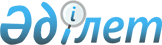 О внесении изменений в решение маслихата района Биржан сал от 28 декабря 2022 года № С-25/7 "О бюджете Валихановского сельского округа района Биржан сал на 2023 - 2025 годы"
					
			Утративший силу
			
			
		
					Решение маслихата района Биржан сал Акмолинской области от 28 сентября 2023 года № С-5/4. Утратило силу решением маслихата района Биржан сал Акмолинской области от 24 октября 2023 года № С-6/2
      Сноска. Утратило силу решением маслихата района Биржан сал Акмолинской области от 24.10.2023 № С-6/2 (вводится в действие по истечении десяти календарных дней после дня его первого официального опубликования).
      Маслихат района Биржан сал РЕШИЛ:
      1. Внести в решение маслихата района Биржан сал "О бюджете Валихановского сельского округа района Биржан сал на 2023 – 2025 годы" от 28 декабря 2022 года № С-25/7 следующие изменения:
      пункт 1 изложить в новой редакции:
      "1. Утвердить бюджет Валихановского сельского округа района Биржан сал на 2023 - 2025 годы, согласно приложениям 1, 2 и 3 соответственно, в том числе на 2023 год в следующих объемах:
      1) доходы – 36 314 тысяч тенге, в том числе:
      налоговые поступления – 2 673 тысяч тенге;
      неналоговые поступления – 0 тысяч тенге;
      поступления от продажи основного капитала – 0 тысяч тенге;
      поступления трансфертов – 33 641 тысяч тенге;
      2) затраты – 37 197 тысяч тенге;
      3) чистое бюджетное кредитование – 0 тысяч тенге;
      4) сальдо по операциям с финансовыми активами – 0 тысяч тенге;
      5) дефицит (профицит) бюджета – - 883 тысяч тенге;
      6) финансирование дефицита (использование профицита) бюджета – 883 тысяч тенге.";
      приложения 1, 4 к указанному решению изложить в новой редакции согласно приложениям 1, 2 к настоящему решению.
      2. Настоящее решение вводится в действие с 1 января 2023 года. Бюджет Валихановского сельского округа на 2023 год Целевые трансферты из районного бюджета на 2023 год
					© 2012. РГП на ПХВ «Институт законодательства и правовой информации Республики Казахстан» Министерства юстиции Республики Казахстан
				
      Председатель маслихата района Биржан сал 

Н.Куатова
Приложение 1 к решению
маслихата района Биржан сал
от 28 сентября 2023 года
№ С-5/4Приложение 1 к решению
маслихата района Биржан сал
от 28 декабря 2022 года
№ С-25/7
Категория 
Категория 
Категория 
Категория 
Сумма,
тысяч тенге
Класс 
Класс 
Класс 
Сумма,
тысяч тенге
Подкласс
Подкласс
Сумма,
тысяч тенге
Наименование
1
2
3
4
5
1. Доходы
36314
1
Налоговые поступления
2673
1
Подоходный налог 
0
2
Индивидуальный подоходный налог
0
4
Налоги на собственность
873
1
Налоги на имущество
23
3
Земельный налог
0
4
Налог на транспортные средства
850
5
Внутренние налоги на товары, работы и услуги
1800
3
Поступления за пользование природных и других ресурсов
1800
2
Неналоговые поступления
0
1
Доходы от государственной собственности
0
5
Доходы от аренды имущества, находящегося в государственной собственности
0
3
Поступления от продажи основного капитала
0
1
Продажа государственного имущества, закрепленного за государственными учреждениями
0
1
Продажа государственного имущества, закрепленного за государственными учреждениями
0
4
Поступления трансфертов
33641
2
Трансферты из вышестоящих органов государственного управления
33641
3
Трансферты из районного (города областного значения) бюджета
33641
Функциональная группа
Функциональная группа
Функциональная группа
Функциональная группа
Функциональная группа
Сумма,
nысяч тенге
Функциональная подгруппа
Функциональная подгруппа
Функциональная подгруппа
Функциональная подгруппа
Сумма,
nысяч тенге
Администратор бюджетных программ 
Администратор бюджетных программ 
Администратор бюджетных программ 
Сумма,
nысяч тенге
Программа
Программа
Сумма,
nысяч тенге
Сумма,
nысяч тенге
Наименование
Сумма,
nысяч тенге
Сумма,
nысяч тенге
II. Затраты
37197
01
Государственные услуги общего характера
24796
1
Представительные, исполнительные и другие органы, выполняющие общие функции государственного управления
24796
124
Аппарат акима города районного значения, села, поселка, сельского округа
24796
001
Услуги по обеспечению деятельности акима города районного значения, села, поселка, сельского округа
24796
07
Жилищно-коммунальное хозяйство
8401
2
Коммунальное хозяйство
401
124
Аппарат акима города районного значения, села, поселка, сельского округа
401
014
Организация водоснабжения населенных пунктов
401
3
Благоустройство населенных пунктов
8000
124
Аппарат акима города районного значения, села, поселка, сельского округа
8000
008
Освещение улиц в населенных пунктах
4000
009
Обеспечение санитарии населенных пунктов
2000
011
Благоустройство и озеленение населенных пунктов
2000
12
Транспорт и коммуникации
4000
1
Автомобильный транспорт
4000
124
Аппарат акима города районного значения, села, поселка, сельского округа
4000
013
Обеспечение функционирования автомобильных дорог в городах районного значения, селах, поселках, сельских округах
4000
IV. Сальдо по операциям с финансовыми активами 
0
V. Дефицит (профицит) бюджета 
-883
VI. Финансирование дефицита (использование профицита) бюджета
883
8
Используемые свободные остатки
883
1
Остатки бюджетных средств
883
1
Свободные остатки бюджетных средств
883Приложение 2 к решению
маслихата района Биржан сал
от 28 сентября 2023 года
№ С-5/4Приложение 4 к решению
маслихата района Биржан сал
от 28 декабря 2022 года
№ С-25/7
Наименование
Сумма,
тысяч тенге
1
2
Всего 
12644
Целевые текущие трансферты
12644
в том числе:
Аппарат акима Валихановского сельского округа
12644
На услуги по обеспечению деятельности акима города районного значения, села, поселка, сельского округа
643
На освещение улиц в населенных пунктах
4000
На обеспечение санитарии населенных пунктов
2000
На благоустройство и озеленение населенных пунктов
2000
На обеспечение функционирования автомобильных дорог в городах районного значения, селах, поселках, сельских округах
4000
На организацию водоснабжения населенных пунктов
1